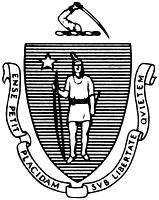 COMMONWEALTH OF MASSACHUSETTS EXECUTIVE OFFICE OF HEALTH AND HUMAN SERVICESDEPARTMENT OF PUBLIC HEALTH BUREAU OF HEALTH PROFESSIONS LICENSUREBOARD OF CERTIFICATION OF COMMUNITY HEALTH WORKERShttps://www.mass.gov/dph/boards (617)973-0800 or (800)414-0168Community Health Worker (CHW) Certification ApplicationA Community Health Worker is a public health worker who applies his or her unique understanding of the experience, language and culture of the populations he or she serves in order to carry out one or more of the following roles. (a) providing culturally appropriate health education, information and outreach in community-based settings such as homes, schools, hospitals, clinics, shelters, local businesses and community centers; (b) bridging or culturally mediating between individuals, families, communities and Health and Human Services, including actively building individual and community capacity; (c) assuring that community members access the Health and Human Services they need; (d) providing direct services, such as informal counseling on access to Health and Human Services, social support, care coordination and health screenings; (e) advocating for individual, family and community needs pertaining to access to Health and Human Services; and (f) additional roles as may be identified by the Board that may emerge in the development of Community Health Worker practice.   	HOW TO APPLY 	Complete the following sections:Part A: Applicant InformationPart B: Work Experience as a CHWPart C: Reference InformationPart D: Other Licenses or Certifications (if applicable)Part E: Release & Affidavit of ApplicantComplete additional required information:Three (3) completed and signed reference forms in individual sealed and signed envelopes.Be sure to sign the completed application on page 9 with a notary and attach a 2x2 passport photo.All applicants must submit their Social Security number (See page 12).ALL applicants must submit the signed and notarized Criminal Offender Record Information (CORI) Acknowledgement Form at the end of this application.Include a nonrefundable $35 application fee, as a check or money order payable to Commonwealth of Massachusetts.If you hold a professional license or certification issued by a state or national board, you must submit official verification of that license from the board that issued it. (See page 8).You must include a National Practitioner Data Bank-Healthcare Integrity and Protection Data Bank Self-1Query Report. (See page 9).Mail all materials (printed on single-sided paper) in one envelope to:Board of Certification of Community Health Workers 239 Causeway Street, Boston, MA 02114You must provide all required documents. If your application packet is incomplete, it will be returned to you. Be sure to keep a copy of your completed application and all materials you have submitted for your records.Answers to frequently asked questions (FAQs) are on the Board’s website (www.mass.gov/dph/boards). Statutes and regulations about CHW certification are also on the website; they can also be purchased from the State House Bookstore, Massachusetts State House, Room 116, Boston, MA 02108, 617-727-2834.2COMMUNITY HEALTH WORKER CERTIFICATION APPLICATION PACKET CHECKLIST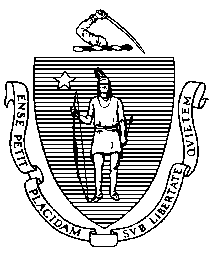 The items on this checklist must be included for an application to be complete.Required for ALL ApplicantsCheck ONE: Verification of LicensureNPDB VerificationPlease keep a copy of all materials you have submitted for your records.											       3															           4 	PART B. CHW WORK EXPERIENCE 	I am applying through the Work Experience Pathway. Below I will document at least 4,000 hours of CHW work from the past 10 years.Instructions: Please list your job experience as a CHW. In order for your job experience to be counted toward the required number of hours, it must fit within the definition and scope of practice of a Community Health Worker. . If you are unsure about a job, please refer to the definition of a Community Health Worker and CHW Scope of Practice (https://www.mass.gov/law-library/272-cmr). This information is also listed at the top of page 1 of this application.Both paid and unpaid work may count toward work experience hours. If you completed unpaid work and did not have a job title, you may list “Volunteer” or “Intern” in the Job Titles box.Total Hours should be the total number of hours you worked while you held the position. For example, if you worked 40 hours a week for 6 months (or 24 weeks), you would list “960” hours (24 weeks x 40 hours = 960 hours). Only include time where your job duties fit within the CHW scope of practice. For example, if you worked 40 hours a week for 6 months at an organization, but 20 hours of your work each week was not CHW work, you would only list 480 hours (24 weeks x 20 hours = 480 hours).If you need more space, submit copies of the next page.															5   7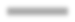 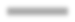 As part of your application, you are required to submit three (3) professional references. Your references should be people who are familiar with your CHW work experience and are able to rate you in the Core Competencies.  References cannot be a spouse, partner, family member, or a current or past patient or client. More detailed instructions are on the Reference Form (https://www.mass.gov/how-to/apply-for-community-health-worker-certification). Three (3) copies of the form must be printed out, and given to your references to fill out. The completed forms must be included in your application, in envelopes individually sealed and signed by your references.List your three professional references: 	PART D. OTHER LICENSES OR CERTIFICATIONS 	Check here if you don’t currently have and have never had any professional license or certification.If you have ever held any of the following professional licenses or board certifications, list them below: Registered Nurse, Licensed Social Worker, Emergency Medical Technician, Medical Assistant, Certified Nurse’s Assistant, or Medical Doctor.  List even those that have expired or been revoked, in any state or jurisdiction. Do not include professional licenses and certifications issued in other countries.Issuing State/Jurisdiction	Profession	License/Certification NumberHave you ever been certified as a CHW in any other state? (In example: Texas, New Mexico, Ohio, or Oregon)Yes	If yes, please list state: 	No                                                                                                                                                                                                8Please answer the following questions.  If you answer "YES" to any of them, please attach a separate sheet explaining the circumstances. Each application will be reviewed on a case-by-case basis.An applicant for employment or for housing or an occupational or professional license with a sealed record on file with the commissioner of probation may answer 'no record' with respect to an inquiry herein relative to prior arrests, criminal court appearances or convictions. An applicant for employment or for housing or an occupational or professional license with a sealed record on file with the commissioner of probation may answer 'no record' to an inquiry herein relative to prior arrests or criminal court appearances. In addition, any applicant for employment or for housing or an occupational or professional license may answer 'no record' with respect to any inquiry relative to prior arrests, court appearances and adjudications in all cases of delinquency or as a child in need of services which did not result in a complaint transferred to the superior court for criminal prosecution.Have you ever been denied a professional license, or ever withdrawn or attempted to withdraw an application, for any professional license in the United States, or in any country or foreign jurisdiction?Yes □ NoHas any licensing or certification board, government authority, hospital or health care facility or professional association located in the United States or any country or foreign jurisdiction taken any disciplinary action against you?Yes □ NoAre you the subject of any pending disciplinary action by any licensing or certification board, government authority, hospital or health care facility or professional association located in the United States or any country or foreign jurisdiction?Yes □ NoHave you ever voluntarily surrendered or resigned any professional license or board certification in the United States or any country or foreign jurisdiction?Yes □ No          9	ADDITIONAL REQUIRED INFORMATION 	Please answer the two questions below. If you answer "YES" to any of them, please attach a separate sheet explaining the circumstances and any evidence of your rehabilitation efforts, such as participation in education programs and training, addiction treatment, community contributions and/or volunteer work, and evidence of work history. Work history can include, but is not limited to, evidence of past successful work as a Community Health Worker, employment and/or character references. The Board will strongly consider the social conditions and/or extenuating circumstances which may have contributed to the crime, actions since offense and how those actions are consistent with a position of public trust. Each application will be reviewed on a case-by-case basis. There will be no blanket or automatic exclusions.Have you ever been court martialed or other than honorably discharged from the armed services (military) of the United States or of any country or foreign jurisdiction?Yes	□ NoHave you ever been convicted or do you have any open case(s) at the present time? Please do not send information about arrests that did not lead to convictions, juvenile offenses, or sealed items. Do not list misdemeanors more than five years old.Yes	□ NoThe Board is certified by the Massachusetts Criminal History Systems Board for access to Criminal Offender Record Information (CORI), including conviction and pending criminal case data.Print out the Criminal Offender Record Information (CORI) Acknowledgement Form available at the end of this application and include the signed, notarized form with your application.                                                                                                                                                                                                             10PART E. RELEASE & AFFIDAVIT OF APPLICATIONComplete the following release and affidavit with a notary. Initial each statement and sign the form. 	I hereby authorize all hospitals, institutions, credentialing agencies, organizations, employers (past and present), business and professional associates (past and present), and all government agencies and entities (local, state, federal, or foreign) to release to the Board of Certification of Community Health Workers any information, files or records requested by the Board in connection with the processing of my application. I further authorize the Board of Certification of Community Health Workers to release information contained in this application in association with   its processing. 	To the best of my knowledge and belief, I have filed all state tax returns and paid all state taxes required by state law and I do not owe child support. 	I understand that I am responsible for reading and understanding the laws and regulations governing certification as a Community Health Worker in Massachusetts and I hereby agree to comply with such laws and regulations. 	I have read the Professional and Ethical Standards of Conduct for Certified Community Health Workers (See Pages 12/13) 	I certify, to the best of my knowledge, that the information I have provided for this application for certification and all supporting documents is truthful and accurate. I understand that any failure to provide truthful and accurate information in this application for certification may be grounds for the Board of Certification for Community Health Workers to deny issuing certification to me; to suspend or revoke a certification issued to me; or to deny renewal of a certification issued to me, all in accordance with Massachusetts law.APPLICANT SIGNATURE	DATE  	PRINT NAME  	NOTARY NAME:  	COMMISSION EXPIRES:  	[Seal]INCLUDE A NONREFUNDABLE, NONTRANSFERABLE FEE OF $35 (CHECK OR MONEY ORDER), PAYABLE TO THE “COMMONWEALTH OF MASSACHUSETTS”       																												11		     																			12   The Commonwealth of MassachusettsExecutive Office of Health and Human ServicesDepartment of Public HealthBureau of Health Professions LicensureBoard of Certification of Community Health Workers239 Causeway Street, Suite 500, Boston, MA 02114	CHARLES D. BAKER	MARYLOU SUDDERS	Governor	Tel:  617-973-0806	Secretary	KARYN E. POLITO	Fax: 617-973-0980	MONICA BHAREL, MD, MPH	Lieutenant Governor	www.mass.gov/dph/boards/chw	Commissioner	CRIMINAL OFFENDER RECORD INFORMATION (CORI)	ACKNOWLEDGEMENT FORM	TO BE USED BY ORGANIZATIONS CONDUCTING CORI CHECKS FOR EMPLOYMENT, 	VOLUNTEER, SUBCONTRACTOR, LICENSING, AND HOUSING PURPOSES.	The Board of Certification of Community Health Workers is registered under the provisions of M.G.L. c. 6, § 	172 to receive CORI for the purpose of screening current and otherwise qualified license applicants and 	current licensees.	As a prospective or current license applicant or current licensee, I understand that a CORI check will be 	submitted for my personal information to the Department of Criminal Justice Information Systems (DCJIS). I 	hereby acknowledge and provide permission to the Board of Certification of Community Health Workers to 	submit a CORI check for my information to the DCJIS. This authorization is valid for one year from the date 	of my signature. I may withdraw this authorization at any time by providing written notice of my intent to 	withdraw consent to a CORI check.	I also understand that the Board of Certification of Community Health Workers may conduct subsequent 	CORI checks within one year of the date this Form was signed by me.	By signing below, I provide my consent to a CORI check and affirm that the information provided on 	Page 2 of this Acknowledgement Form is true and accurate. 	___________________________________                      	SIGNATURE	__________________________________ 	DATE   	NOTE:  The Board of Certification of Community Health Workers cannot accept this form unless it is either 	(1) signed in person at the Board's offices in the presence of a DHPL employee who has verified the 	applicant's identity through acceptable identification, or (2) signed in the presence of a notary public who has 	likewise verified identity and then mailed or hand-delivered to the Board's offices at the address set forth above.	January 2018													13	CRIMINAL OFFENDER RECORD INFORMATION (CORI)	ACKNOWLEDGEMENT FORM	SUBJECT INFORMATION: (An asterisk (*) denotes a required field)	_________________________________________________________________________ 	*Last Name                        *First Name                          Middle Name                   Suffix 	_______________________________ 	Maiden Name (or other name(s) by which you have been known) 	________________                                       ________________	Date of Birth                                                 Place of Birth 	Last Six Digits of Your Social Security Number: _______-_________ 	Sex: ____      Height: ___ft. __ in.      Eye Color: _________                 Race: __________ 	Driver’s License or ID Number: _____________________                   State of Issue: ________ 	____________________________________                 ____________________________________ 	Mother’s Full Name  (Mother's Maiden Name)                    Father’s Full Name 	Current and Former Addresses: 	______________________________________________________________________________ 	Street Number & Name                      City/Town                        State              Zip 	______________________________________________________________________________ 	Street Number & Name                      City/Town                        State              Zip 	______________________________________________________________________________ 	The identity of the subject of this acknowledgement form was verified by reviewing the following form(s) of 	government-issued identification: 	                         _______________________________________________________	                         _______________________________________________________	VERIFIED BY:  ________________________________________________       ON ____________	                        Name of Verifying DHPL Employee or Notary Public (Please Print)             Date	                          ________________________________________________	                             Signature of Verifying DHPL Employee or Notary Public	January 2018												          14272 CMR 8.00: PROFESSIONAL AND ETHICAL STANDARDS OF CONDUCT FOR CERTIFIED COMMUNITY HEALTH WORKERS: Purpose272 CMR 8.00 defines the standards of conduct for all Certified Community Health Workers certified by the Board of Certification of Community Health Workers.: Standards of Conduct for Certified Community Health WorkersThe Standards of Conduct for Certified Community Health Workers include:Use of Title. A Certified Community Health Worker shall only identify himself or herself as a Certified Community Health Worker while in the possession of a current certification;Misrepresentation of Credentials.  A Certified Community Health Worker shall not misrepresent his or her credentials related to the practice of community health work including, but not limited to, those indicating education, type of community health worker certification, professional experience, or any other credential related to his or her work as a community health worker.Practice Under a False or Different Name.  A Certified Community Health Worker shall engage in the practice of community health work only under the name in which such certification has been issued.Acts within Scope of Practice. A Certified Community Health Worker shall only perform acts within the scope of community health worker practice as defined in M.G.L. c. 112, § 259 and 272 CMR 6.01. (5) Competency. A Certified Community Health Worker shall only assume those duties and responsibilities within his or her scope of practice and for which he or she has acquired and maintained necessary knowledge, skills, and abilities. Responsibility and Accountability.  A Certified Community Health Worker shall be responsible and accountable for his or her judgments, actions, and competency in the course of performing his or her duties as a Certified Community Health Worker.Documentation.  A Certified Community Health Worker shall make complete, accurate, and legible entries in all records required by federal, state and local laws and regulations. Falsification of Information. A Certified Community Health Worker shall not knowingly falsify, or attempt to falsify, any documentation or information related to any aspect of certification as a community health worker, the practice of community health work, or the delivery of community health worker services. Alteration or Destruction of Records. A Certified Community Health Worker shall not inappropriately destroy or alter any record related to his or her work as a Certified Community Health Worker. Discrimination.  A Certified Community Health Worker shall not withhold or deny care or services based on age, ancestry, marital status, sex, sexual orientation, gender identity, race, color, religious creed, national origin, diagnosis, or mental or physical disability.Client Abuse, Neglect, Mistreatment, or Other Harm. A Certified Community Health Worker shall not abuse, neglect, mistreat, or otherwise harm a client. Infection Control.  A Certified Community Health Worker shall not place a client, himself or herself, or others at undue risk for the transmission of infectious diseases. Client Dignity and Privacy. A Certified Community Health Worker shall safeguard a client’s dignity and right to privacy. Client Confidential Information.  A Certified Community Health Worker shall safeguard client information from any person or entity, or both, not entitled to such information. A Certified Community Health Worker shall share appropriate information only as required by law or authorized by the client for the well-being or protection of the client.Sexual Contact. A Certified Community Health Worker shall not have sexual contact with any client with whom he or she has a current community health worker/client relationship or with any former client who may be vulnerable by virtue of disability, age, illness, or cognitive ability.Professional Boundaries.  A Certified Community Health Worker shall establish and observe professional boundaries with respect to any client with whom he or she has a current community health worker/client relationship.  A Certified Community Health Worker shall continue to observe professional boundaries with his or her former clients who may be vulnerable by virtue of disability, age, illness, or cognitive ability.Exercise of Undue Influence.  A Certified Community Health Worker shall not exercise undue influence on a client, including the promotion or sale of services, goods, appliances or drugs, in such a manner as to exploit the client for financial gain of the Certified Community Health Worker or third party. (18) Borrowing from (18)Clients.  A Certified Community Health Worker shall not borrow money, materials, or other property from any client.15Undue Benefit or Gain.  A Certified Community Health Worker shall interact with clients without undue benefit or gain to the Certified Community Health Worker or third party.Relationship Affecting Professional Judgment. A Certified Community Health Worker shall not initiate or maintain a community health worker/client relationship that is likely to adversely affect the community health worker’s professional judgment.Advertising.  A Certified Community Health Worker shall not engage in false, deceptive, or misleading advertising related to community health work.Fraudulent Practices. A Certified Community Health Worker shall not engage in any fraudulent practice including, but not limited to, billing for services not rendered or submitting false claims for reimbursement.Impersonation.  A Certified Community Health Worker shall not impersonate another community health worker or other health care provider, or knowingly allow or enable another person to impersonate him or her.Aiding Unlawful Activity. A Certified Community Health Worker shall not aid any person in performing any act prohibited by law or regulation.Circumvention of Law. A Certified Community Health Worker shall not receive from, or offer, give, or promise anything of value or benefit to, any official to circumvent any federal, state and local laws and regulations.Practice While Impaired.  A Certified Community Health Worker shall not act as a community health worker while impaired.Unlawful Acquisition and Possession of Controlled Substances. A Certified Community Health Worker shall not unlawfully obtain or possess controlled substances.Duty to Report to the Board.  A Certified Community Health Worker who directly observes another community health worker or health care professional engaged in any of the following shall report that individual to the Board: (a) abuse of a client; (b) practice of community health work while impaired by substance use; (c) diversion of controlled substances.Violence. A Certified Community Health Worker shall not endanger the safety of the public, clients, or coworkers by making actual or implied threats of violence, or carrying out an act of violence.(30) Compliance with Agreements and Orders. A Certified Community Health Worker shall comply with all provisions contained: (a) in any agreement he or she has entered into with the Board; or (b) in any order issued to him or her by the Board.                                                                                                                                          16Pages 3-12 completed on single-sided paper.Page 11 signed and notarized.Three (3) completed reference forms printed on single-sided paper, each in individual envelopes sealed and signed by the reference over the envelope seal.2” x 2” Passport style photo attached to signature page (page 11).Signed and notarized Criminal Offender Record Information (CORI) Acknowledgement Form (pp. 13-14). Please submit the latest version of the form available directly on the board’s website.Application Fee of $35. This must be a check or money order payable to the Commonwealth of Massachusetts. Fees are nonrefundable and nontransferable.  Fees can only be used for your certification application.I now hold, or I have previously held, a professional license or certification as a Registered Nurse, Licensed Social Worker, Emergency Medical Technician, Medical Assistant, Certified Nurse’s Assistant, or Medical Doctor, and I have included either a letter of verification from the issuing board OR a copy of the license or certification.ORI have never held such a professional license or certification.I now hold, or I have previously held, a professional license as a Registered Nurse, Licensed Social Worker, Emergency Medical Technician, Medical Assistant, Certified Nurse’s Assistant, or Medical Doctor, and I have included a copy of my National Practitioner Data Bank- Healthcare Integrity and Protection Data Bank Self-Query Report.ORI have never held such a professional license in healthcare and I have included a copy of my National Practitioner Data Bank- Healthcare Integrity and Protection Data Bank Self-Query Report.PART A. APPLICANT INFORMATIONFirst NameMiddle NameLast NameMaiden/Other Name (if applicable)First NameMiddle NameLast NameCurrent Address(Number & Street)	(Apt #)	(City/Town)	(State)	(Zip Code)Current Address(Number & Street)	(Apt #)	(City/Town)	(State)	(Zip Code)Current Address(Number & Street)	(Apt #)	(City/Town)	(State)	(Zip Code)Most Recent Previous Address(Number & Street)	(Apt #)	(City/Town)	(State)	(Zip Code)Most Recent Previous Address(Number & Street)	(Apt #)	(City/Town)	(State)	(Zip Code)Most Recent Previous Address(Number & Street)	(Apt #)	(City/Town)	(State)	(Zip Code)Telephone – PreferredTelephone – AlternatePreferred EmailDate of Birth (MM/DD/YYYY)Birthplace (City, State, Country)Social Security NumberGender IdentityMale □ FemaleOther:Mother’s Maiden NameHeight (Feet, inches)WeightEye ColorPreferred Language (in case we need to contact you):Preferred Language (in case we need to contact you):Preferred Language (in case we need to contact you):POSITION 1. (MOST RECENT OR CURRENT)Organization Name & AddressJob Title(s)Type of WorkPaidUnpaidInternship/PracticumDates Worked (Month/Year)Total Hours CHW WorkStart: End:Supervisor or Individual Who Can Verify Your Work ExperienceJob Duties (check all that apply)Job Duties (check all that apply)Name:Phone Number:Position:Health educationCoordinating care including referralsInformal support and/or counselingAdvocacy for individuals and/or communitiesCommunity or individual needs assessmentActivities to increase community and/or individual capacityDisease prevention and managementOutreachOther (Explain) 	Health educationCoordinating care including referralsInformal support and/or counselingAdvocacy for individuals and/or communitiesCommunity or individual needs assessmentActivities to increase community and/or individual capacityDisease prevention and managementOutreachOther (Explain) 	POSITION 2.Organization Name & AddressJob Title(s)Type of WorkPaidUnpaidInternship/PracticumDates Worked (Month/Year)Total Hours CHW WorkStart:End:Supervisor or Individual Who Can Verify Your Work ExperienceJob Duties (check all that apply)Job Duties (check all that apply)Name:Phone Number:Position:Health educationCoordinating care including referralsInformal support and/or counselingAdvocacy for individuals and/or communitiesCommunity or individual needs assessmentActivities to increase community and/or individual capacityDisease prevention and managementOutreachOther (Explain) 	Health educationCoordinating care including referralsInformal support and/or counselingAdvocacy for individuals and/or communitiesCommunity or individual needs assessmentActivities to increase community and/or individual capacityDisease prevention and managementOutreachOther (Explain) 	POSITION 3.Organization Name & AddressJob Title(s)Type of WorkPaidUnpaidInternship/PracticumDates Worked (Month/Year)Total Hours CHW WorkStart:End:Supervisor or Individual Who Can Verify Your Work ExperienceJob Duties (check all that apply)Job Duties (check all that apply)Name:Phone Number:Position:Health educationCoordinating care including referralsInformal support and/or counselingAdvocacy for individuals and/or communitiesCommunity or individual needs assessmentActivities to increase community and/or individual capacityDisease prevention and managementOutreachOther (Explain) 	Health educationCoordinating care including referralsInformal support and/or counselingAdvocacy for individuals and/or communitiesCommunity or individual needs assessmentActivities to increase community and/or individual capacityDisease prevention and managementOutreachOther (Explain) 	Reference 1 Name:Reference 1 Name:Position/Title:Organization:Reference 2 Name:Reference 2 Name:Position/Title:Organization:Reference 3 Name:Reference 3 Name:Position/Title:Organization: